Каталог блок-форм для печи ПК-2 (версия 19.1)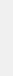 Песочное печенье с начинкойПончикиСдобное печеньеВенские вафлиИзделия из вафельного тестаФигурки из бисквитного тестаОрех «Домашний»Орех «Домашний»Орех «Домашний»Орех «Домашний»Орех «Домашний»Орех «Домашний»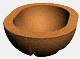 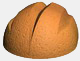 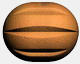 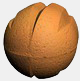 АртикулПК001ДxШxВ, мм42х32х32Толщина, мм5Кол-во, шт.80Кол-во, шт. СОЮ63Орех«Кремлевский»Орех«Кремлевский»Орех«Кремлевский»Орех«Кремлевский»Орех«Кремлевский»Орех«Кремлевский»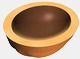 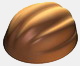 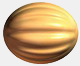 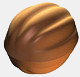 АртикулПК002ДxШxВ, мм41х34х34Толщина, мм5Кол-во, шт.76Кол-во, шт. СОЮ60Орех «Лакомка»Орех «Лакомка»Орех «Лакомка»Орех «Лакомка»Орех «Лакомка»Орех «Лакомка»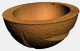 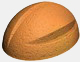 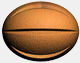 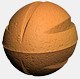 АртикулПК003ДxШxВ, мм39х28х32Толщина, мм5Кол-во, шт.80Кол-во, шт. СОЮ60Орех«Грецкий»Орех«Грецкий»Орех«Грецкий»Орех«Грецкий»Орех«Грецкий»Орех«Грецкий»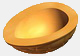 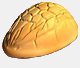 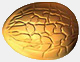 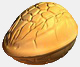 АртикулПК004ДxШxВ, мм42х32х32Толщина, мм5Кол-во, шт.80Кол-во, шт. СОЮ52ВикторияВикторияВикторияВикторияВикторияВиктория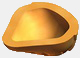 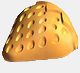 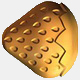 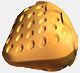 АртикулПК005ДxШxВ, мм40х40х35Толщина, мм5Кол-во, шт.66Кол-во, шт. СОЮ60ШишкаШишкаШишкаШишкаШишкаШишка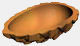 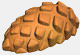 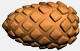 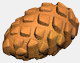 АртикулПК006ДxШxВ, мм49х28х32Толщина, ммот 4 до 6Кол-во, шт.65Кол-во, шт. СОЮ55ГрибГрибГрибГрибГрибГриб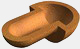 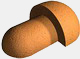 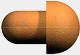 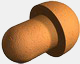 АртикулПК007ДxШxВ, мм52х36х36Толщина, мм4Кол-во, шт.64Кол-во, шт. СОЮ49Сердечко "Валентинка"Сердечко "Валентинка"Сердечко "Валентинка"Сердечко "Валентинка"Сердечко "Валентинка"Сердечко "Валентинка"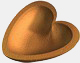 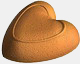 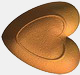 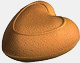 АртикулПК008ДxШxВ, мм44х47х26Толщина, мм3Кол-во, шт.54Кол-во, шт. СОЮ50Тарталетка "Ромашка"Тарталетка "Ромашка"Тарталетка "Ромашка"Тарталетка "Ромашка"Тарталетка "Ромашка"Тарталетка "Ромашка"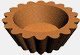 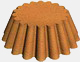 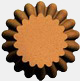 АртикулПК009DxdxH, мм57x38x17,5Толщина, ммот 4 до 8Кол-во, шт.28Кол-во, шт. СОЮ28Тарталетка "Гела"Тарталетка "Гела"Тарталетка "Гела"Тарталетка "Гела"Тарталетка "Гела"Тарталетка "Гела"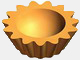 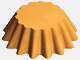 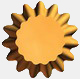 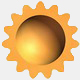 АртикулПК010DxdxH, мм52х34х17Толщина, ммот 3 до 5Кол-во, шт.40Кол-во, шт. СОЮ32Тарталетка "Итальянская" (только с СОЮ)Тарталетка "Итальянская" (только с СОЮ)Тарталетка "Итальянская" (только с СОЮ)Тарталетка "Итальянская" (только с СОЮ)Тарталетка "Итальянская" (только с СОЮ)Тарталетка "Итальянская" (только с СОЮ)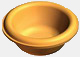 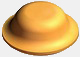 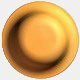 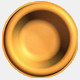 АртикулПК011DxdxH, мм40x16,5x16Толщина, мм2,5Кол-во, шт.-Кол-во, шт. СОЮ51Тарталетка "Итальянская новая" (только с СОЮ)Тарталетка "Итальянская новая" (только с СОЮ)Тарталетка "Итальянская новая" (только с СОЮ)Тарталетка "Итальянская новая" (только с СОЮ)Тарталетка "Итальянская новая" (только с СОЮ)Тарталетка "Итальянская новая" (только с СОЮ)АртикулПК040DxdxH, мм50x25x21Толщина, мм2,5Кол-во, шт.-Кол-во, шт. СОЮ33Тарталетка "Пиала" (нестандартная печь)Тарталетка "Пиала" (нестандартная печь)Тарталетка "Пиала" (нестандартная печь)Тарталетка "Пиала" (нестандартная печь)Тарталетка "Пиала" (нестандартная печь)Тарталетка "Пиала" (нестандартная печь)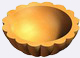 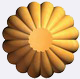 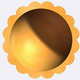 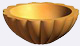 АртикулПК012DxdxH, мм70x20x28Толщина, ммот 4 до 7Кол-во, шт.-Кол-во, шт. СОЮ44Тарталетка "Лантана"Тарталетка "Лантана"Тарталетка "Лантана"Тарталетка "Лантана"Тарталетка "Лантана"Тарталетка "Лантана"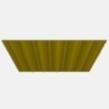 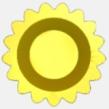 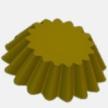 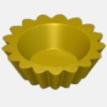 АртикулПК013DxdxH, мм78x51x23Толщина, мм5,5Кол-во, шт.-Кол-во, шт. СОЮ15Тарталетка "Астра"Тарталетка "Астра"Тарталетка "Астра"Тарталетка "Астра"Тарталетка "Астра"Тарталетка "Астра"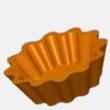 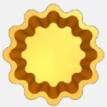 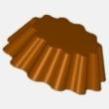 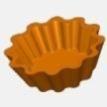 АртикулПК014DxdxH, мм80x55x25Толщина, ммот 3 до 7Кол-во, шт.-Кол-во, шт. СОЮ15Тарталетка "Омела"Тарталетка "Омела"Тарталетка "Омела"Тарталетка "Омела"Тарталетка "Омела"Тарталетка "Омела"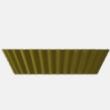 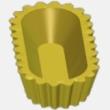 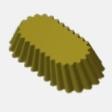 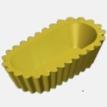 АртикулПК015ДxШxВ, мм96,5x47x22Толщина, мм3Кол-во, шт.-Кол-во, шт. СОЮ20Тарталетка "Камелия"Тарталетка "Камелия"Тарталетка "Камелия"Тарталетка "Камелия"Тарталетка "Камелия"Тарталетка "Камелия"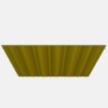 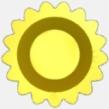 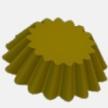 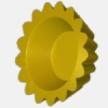 АртикулПК016DxdxH, мм75x50x22Толщина, мм5Кол-во, шт.-Кол-во, шт. СОЮ15Тарталетка "Софора"Тарталетка "Софора"Тарталетка "Софора"Тарталетка "Софора"Тарталетка "Софора"Тарталетка "Софора"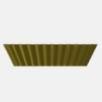 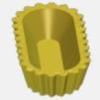 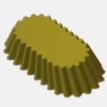 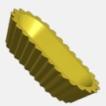 АртикулПК017ДxШxВ, мм98x49x23Толщина, мм3Кол-во, шт-Кол-во, шт. СОЮ20Тарталетка "Родиола"Тарталетка "Родиола"Тарталетка "Родиола"Тарталетка "Родиола"Тарталетка "Родиола"Тарталетка "Родиола"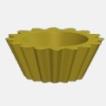 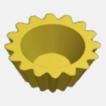 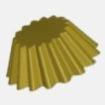 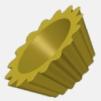 АртикулПК018DxdxH, мм38x23x15Толщина, мм2,8Кол-во, шт.-Кол-во, шт. СОЮ60Тарталетка "Эдельвейс"Тарталетка "Эдельвейс"Тарталетка "Эдельвейс"Тарталетка "Эдельвейс"Тарталетка "Эдельвейс"Тарталетка "Эдельвейс"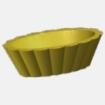 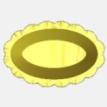 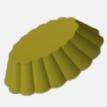 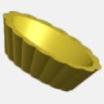 АртикулПК019ДxШxВ, мм68,5x44,5x21Толщина, мм3Кол-во, шт.-Кол-во, шт. СОЮ30Тарталетка "Вереск"Тарталетка "Вереск"Тарталетка "Вереск"Тарталетка "Вереск"Тарталетка "Вереск"Тарталетка "Вереск"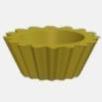 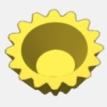 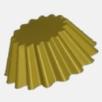 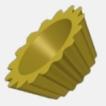 АртикулПК020DxdxH, мм41x24x15Толщина, мм3,5Кол-во, шт.-Кол-во, шт. СОЮ51Тарталетка "Абелия"Тарталетка "Абелия"Тарталетка "Абелия"Тарталетка "Абелия"Тарталетка "Абелия"Тарталетка "Абелия"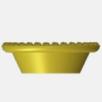 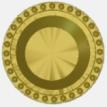 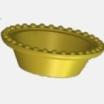 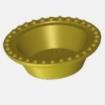 АртикулПК021DxdxH, мм65x38x20,5Толщина, ммот 3 до 7Кол-во, шт.-Кол-во, шт. СОЮ16Тарталетка "Петуния"Тарталетка "Петуния"Тарталетка "Петуния"Тарталетка "Петуния"Тарталетка "Петуния"Тарталетка "Петуния"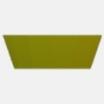 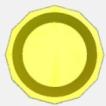 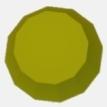 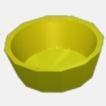 АртикулПК022DxdxH, мм60x45x20Толщина, мм3Кол-во, шт.-Кол-во, шт. СОЮ24Тарталетка "Лодочка"Тарталетка "Лодочка"Тарталетка "Лодочка"Тарталетка "Лодочка"Тарталетка "Лодочка"Тарталетка "Лодочка"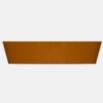 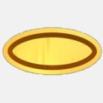 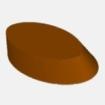 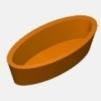 АртикулПК023ДxШxВ, мм72x34x16Толщина, ммот 3 до 7Кол-во, шт.-Кол-во, шт. СОЮ32Тарталетка "Лотос"Тарталетка "Лотос"Тарталетка "Лотос"Тарталетка "Лотос"Тарталетка "Лотос"Тарталетка "Лотос"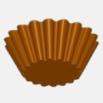 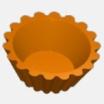 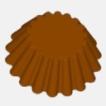 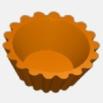 АртикулПК024DxdxH, мм80x50x30Толщина, мм3Кол-во, шт.-Кол-во, шт. СОЮ15Тарталетка "Гардения"Тарталетка "Гардения"Тарталетка "Гардения"Тарталетка "Гардения"Тарталетка "Гардения"Тарталетка "Гардения"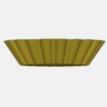 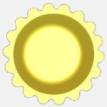 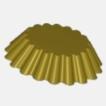 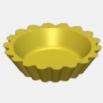 АртикулПК025DxdxH, мм85x57x20Толщина, мм3Кол-во, шт.-Кол-во, шт. СОЮ15Тарталетка "Песочные часы"Тарталетка "Песочные часы"Тарталетка "Песочные часы"Тарталетка "Песочные часы"Тарталетка "Песочные часы"Тарталетка "Песочные часы"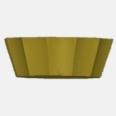 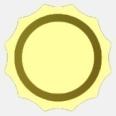 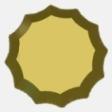 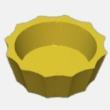 АртикулПК026DxdxH, мм50x38x17Толщина, мм3Кол-во, шт.-Кол-во, шт. СОЮ38Тарталетка "Годения"Тарталетка "Годения"Тарталетка "Годения"Тарталетка "Годения"Тарталетка "Годения"Тарталетка "Годения"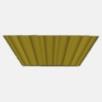 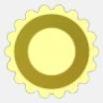 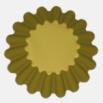 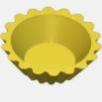 АртикулПК027DxdxH, мм85x50x26Толщина, мм3Кол-во, шт.-Кол-во, шт. СОЮ15Тарталетка "Жасмин"Тарталетка "Жасмин"Тарталетка "Жасмин"Тарталетка "Жасмин"Тарталетка "Жасмин"Тарталетка "Жасмин"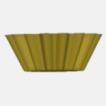 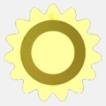 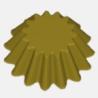 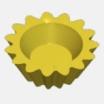 АртикулПК028DxdxH, мм49x28x18Толщина, мм3Кол-во, шт.-Кол-во, шт. СОЮ40Тарталетка "Ванда"Тарталетка "Ванда"Тарталетка "Ванда"Тарталетка "Ванда"Тарталетка "Ванда"Тарталетка "Ванда"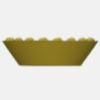 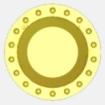 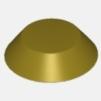 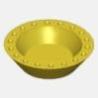 АртикулПК029DxdxH, мм67x42x17Толщина, мм8,5-9Кол-во, шт.-Кол-во, шт. СОЮ22Тарталетка "Икорная"Тарталетка "Икорная"Тарталетка "Икорная"Тарталетка "Икорная"Тарталетка "Икорная"Тарталетка "Икорная"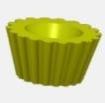 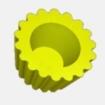 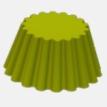 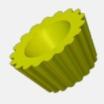 АртикулПК030DxdxH, мм30x20x15Толщина, мм4Кол-во, шт.-Кол-во, шт. СОЮ92Тарталетка "Селена"Тарталетка "Селена"Тарталетка "Селена"Тарталетка "Селена"Тарталетка "Селена"Тарталетка "Селена"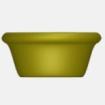 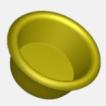 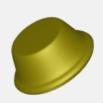 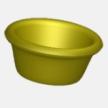 АртикулПК031DxdxH, мм45x30x17,5Толщина, мм5Кол-во, шт.-Кол-во, шт. СОЮ40Тарталетка "Лапсана"Тарталетка "Лапсана"Тарталетка "Лапсана"Тарталетка "Лапсана"Тарталетка "Лапсана"Тарталетка "Лапсана"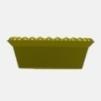 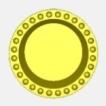 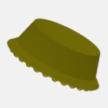 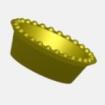 АртикулПК032DxdxH, мм58x42x20Толщина, мм4Кол-во, шт.-Кол-во, шт. СОЮ28Тарталетка "Мелиса"Тарталетка "Мелиса"Тарталетка "Мелиса"Тарталетка "Мелиса"Тарталетка "Мелиса"Тарталетка "Мелиса"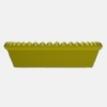 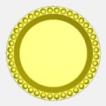 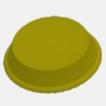 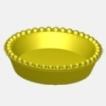 АртикулПК033DxdxH, мм80x63x20Толщина, мм4Кол-во, шт.-Кол-во, шт. СОЮ15Тарталетка "Пандора"Тарталетка "Пандора"Тарталетка "Пандора"Тарталетка "Пандора"Тарталетка "Пандора"Тарталетка "Пандора"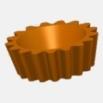 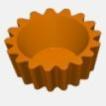 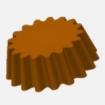 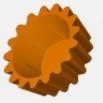 АртикулПК034DxdxH, мм70x48x25Толщина, мм4Кол-во, шт.-Кол-во, шт. СОЮ18Тарталетка «Клевер»Тарталетка «Клевер»Тарталетка «Клевер»Тарталетка «Клевер»Тарталетка «Клевер»Тарталетка «Клевер»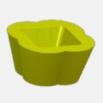 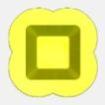 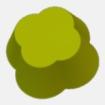 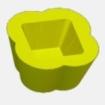 АртикулПК035DxdxH, мм34x23x17,5Толщина, мм5,5Кол-во, шт.-Кол-во, шт. СОЮ66Тарталетка «Блюдце»Тарталетка «Блюдце»Тарталетка «Блюдце»Тарталетка «Блюдце»Тарталетка «Блюдце»Тарталетка «Блюдце»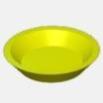 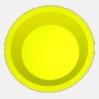 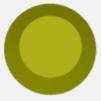 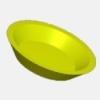 АртикулПК036DxdxH, мм90x61x17Толщина, мм6Кол-во, шт.-Кол-во, шт. СОЮ11Тарталетка «Мини» (12 лепестков)Тарталетка «Мини» (12 лепестков)Тарталетка «Мини» (12 лепестков)Тарталетка «Мини» (12 лепестков)Тарталетка «Мини» (12 лепестков)Тарталетка «Мини» (12 лепестков)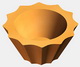 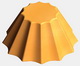 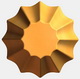 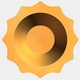 АртикулПК037DxdxH, мм40х20х19Толщина, ммот 4 до 6Кол-во, шт.-Кол-во, шт. СОЮ60Тарталетка Пятнашки (15 лепестков)Тарталетка Пятнашки (15 лепестков)Тарталетка Пятнашки (15 лепестков)Тарталетка Пятнашки (15 лепестков)Тарталетка Пятнашки (15 лепестков)Тарталетка Пятнашки (15 лепестков)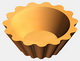 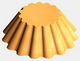 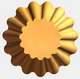 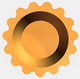 АртикулПК038DxdxH, мм55х31х20Толщина, ммот 3 до 6Кол-во, шт.-Кол-во, шт. СОЮ60Тарталетка Пятнашки - малая (15 лепестков)Тарталетка Пятнашки - малая (15 лепестков)Тарталетка Пятнашки - малая (15 лепестков)Тарталетка Пятнашки - малая (15 лепестков)Тарталетка Пятнашки - малая (15 лепестков)Тарталетка Пятнашки - малая (15 лепестков)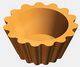 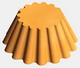 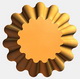 АртикулПК039DxdxH, мм47х29х21Толщина, ммот 3 до 6Кол-во, шт.-Кол-во, шт. СОЮ60Тарталетка Пятнашки - мини (15 лепестков)Тарталетка Пятнашки - мини (15 лепестков)Тарталетка Пятнашки - мини (15 лепестков)Тарталетка Пятнашки - мини (15 лепестков)Тарталетка Пятнашки - мини (15 лепестков)Тарталетка Пятнашки - мини (15 лепестков)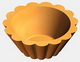 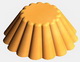 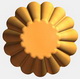 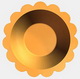 АртикулПК041DxdxH, мм43х23х17,5Толщина, ммот 2,5 до 4,5Кол-во, шт.-Кол-во, шт. СОЮ60Тарталетка «Чашка»Тарталетка «Чашка»Тарталетка «Чашка»Тарталетка «Чашка»Тарталетка «Чашка»Тарталетка «Чашка»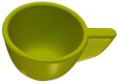 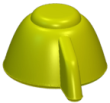 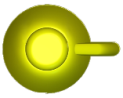 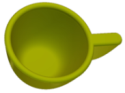 АртикулПК066ДxШxВ, мм57х43х25Толщина, ммот 3 до 3,5Кол-во, шт.-Кол-во, шт. СОЮ40Тарталетка «Корзинка» малаяТарталетка «Корзинка» малаяТарталетка «Корзинка» малаяТарталетка «Корзинка» малаяТарталетка «Корзинка» малаяТарталетка «Корзинка» малая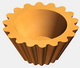 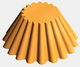 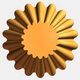 АртикулПК043DxdxH, мм40х20х20Толщина, мм5Кол-во, шт.-Кол-во, шт. СОЮ53Тарталетка «Гетея» Тарталетка «Гетея» Тарталетка «Гетея» Тарталетка «Гетея» Тарталетка «Гетея» Тарталетка «Гетея» 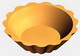 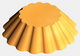 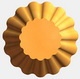 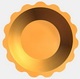 АртикулПК044DxdxH, мм40х25х20Толщина, мм5Кол-во, шт.-Кол-во, шт. СОЮпо запросуТарталетка «Ирис» Тарталетка «Ирис» Тарталетка «Ирис» Тарталетка «Ирис» Тарталетка «Ирис» Тарталетка «Ирис» 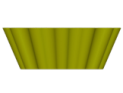 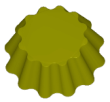 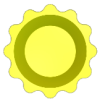 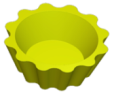 АртикулПК067DxdxH, мм57х40х20Толщина, мм5Кол-во, шт.-Кол-во, шт. СОЮ28Тарталетка «Каури» Тарталетка «Каури» Тарталетка «Каури» Тарталетка «Каури» Тарталетка «Каури» Тарталетка «Каури» 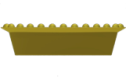 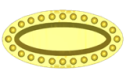 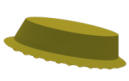 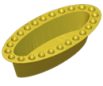 АртикулПК068ДxШxВ, мм72х34х16Толщина, мм7Кол-во, шт.-Кол-во, шт. СОЮ32Тарталетка «Галактика»Тарталетка «Галактика»Тарталетка «Галактика»Тарталетка «Галактика»Тарталетка «Галактика»Тарталетка «Галактика»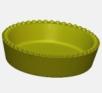 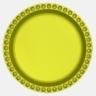 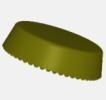 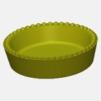 АртикулПК076DxdxH, мм80x70x22Толщина, мм5Кол-во, шт.-Кол-во, шт. СОЮ15Тарталетка «Мейола»Тарталетка «Мейола»Тарталетка «Мейола»Тарталетка «Мейола»Тарталетка «Мейола»Тарталетка «Мейола»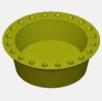 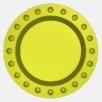 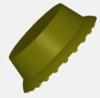 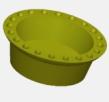 АртикулПК077DxdxH, мм48x35x19Толщина, ммот 3 до 5Кол-во, шт.-Кол-во, шт. СОЮ40Тарталетка «Амброзия»Тарталетка «Амброзия»Тарталетка «Амброзия»Тарталетка «Амброзия»Тарталетка «Амброзия»Тарталетка «Амброзия»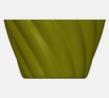 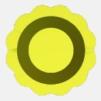 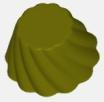 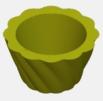 АртикулПК078DxdxH, мм53x30x30Толщина, мм4,5Кол-во, шт.-Кол-во, шт. СОЮ32Тарталетка «Ариэль»Тарталетка «Ариэль»Тарталетка «Ариэль»Тарталетка «Ариэль»Тарталетка «Ариэль»Тарталетка «Ариэль»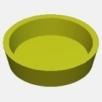 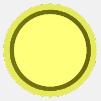 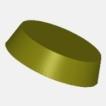 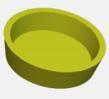 АртикулПК079DxdxH, мм80x70x20Толщина, мм5Кол-во, шт.-Кол-во, шт. СОЮ15Тарталетка «Фиеста»Тарталетка «Фиеста»Тарталетка «Фиеста»Тарталетка «Фиеста»Тарталетка «Фиеста»Тарталетка «Фиеста»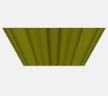 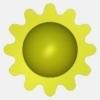 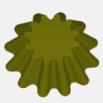 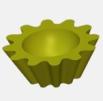 АртикулПК080DxdxH, мм55x32x20Толщина, мм5;10Кол-во, шт.-Кол-во, шт. СОЮ33Тарталетка «Урания»Тарталетка «Урания»Тарталетка «Урания»Тарталетка «Урания»Тарталетка «Урания»Тарталетка «Урания»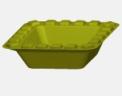 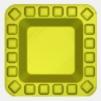 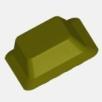 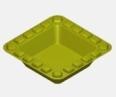 АртикулПК081LxlxH, мм68x40x20Толщина, мм4Кол-во, шт.-Кол-во, шт. СОЮ18Тарталетка «Акурия»Тарталетка «Акурия»Тарталетка «Акурия»Тарталетка «Акурия»Тарталетка «Акурия»Тарталетка «Акурия»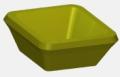 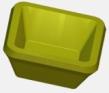 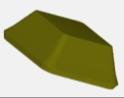 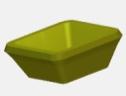 АртикулПК082LxlxH, мм45x29x18Толщина, мм3Кол-во, шт.-Кол-во, шт. СОЮ40Тарталетка «Амбрелла»Тарталетка «Амбрелла»Тарталетка «Амбрелла»Тарталетка «Амбрелла»Тарталетка «Амбрелла»Тарталетка «Амбрелла»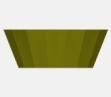 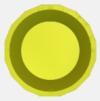 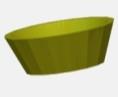 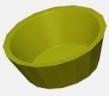 АртикулПК083DxdxH, мм70x50x25Толщина, мм3Кол-во, шт.-Кол-во, шт. СОЮ22Тарталетка «Дагоба»Тарталетка «Дагоба»Тарталетка «Дагоба»Тарталетка «Дагоба»Тарталетка «Дагоба»Тарталетка «Дагоба»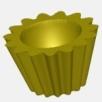 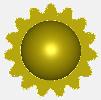 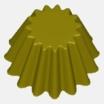 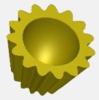 АртикулПК084DxdxH, мм50x28x30Толщина, мм6Кол-во, шт.-Кол-во, шт. СОЮ60Тарталетка «Манфа»Тарталетка «Манфа»Тарталетка «Манфа»Тарталетка «Манфа»Тарталетка «Манфа»Тарталетка «Манфа»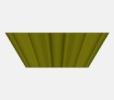 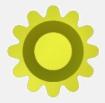 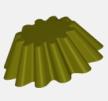 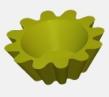 АртикулПК085DxdxH, мм90x54x30Толщина, мм4Кол-во, шт.-Кол-во, шт. СОЮ15Тарталетка «Фрея»Тарталетка «Фрея»Тарталетка «Фрея»Тарталетка «Фрея»Тарталетка «Фрея»Тарталетка «Фрея»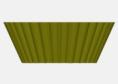 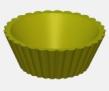 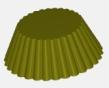 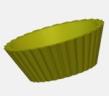 АртикулПК086DxdxH, мм68x45x25Толщина, мм4Кол-во, шт.-Кол-во, шт. СОЮ22Тарталетка «Карида»Тарталетка «Карида»Тарталетка «Карида»Тарталетка «Карида»Тарталетка «Карида»Тарталетка «Карида»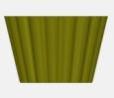 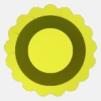 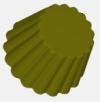 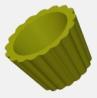 АртикулПК087DxdxH, мм36x25x23Толщина, мм4Кол-во, шт.-Кол-во, шт. СОЮ60Тарталетка «Плошка»Тарталетка «Плошка»Тарталетка «Плошка»Тарталетка «Плошка»Тарталетка «Плошка»Тарталетка «Плошка»Тарталетка «Плошка»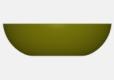 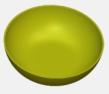 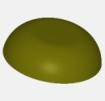 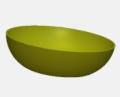 АртикулПК088ПК088ДхВ, мм135x40135x40Толщина, мм22Кол-во, шт.--Кол-во, шт. СОЮ66Тарталетка «Джаз»Тарталетка «Джаз»Тарталетка «Джаз»Тарталетка «Джаз»Тарталетка «Джаз»Тарталетка «Джаз»Тарталетка «Джаз»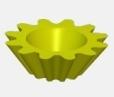 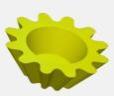 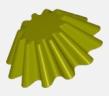 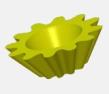 АртикулПК089ПК089DxdxH, мм60x30x2060x30x20Толщина, ммот 1,5 до 5от 1,5 до 5Кол-во, шт.--Кол-во, шт. СОЮ2828Тарталетка «Компас»Тарталетка «Компас»Тарталетка «Компас»Тарталетка «Компас»Тарталетка «Компас»Тарталетка «Компас»Тарталетка «Компас»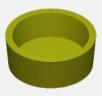 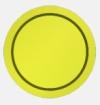 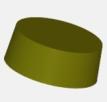 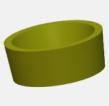 АртикулПК090ПК090DxdxH, мм52x48x2052x48x20Толщина, мм44Кол-во, шт.--Кол-во, шт. СОЮ3333Тарталетка «Лорта»Тарталетка «Лорта»Тарталетка «Лорта»Тарталетка «Лорта»Тарталетка «Лорта»Тарталетка «Лорта»Тарталетка «Лорта»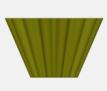 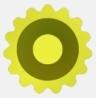 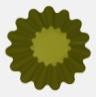 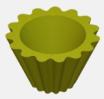 АртикулПК091ПК091DxdxH, мм50x23x3050x23x30Толщина, мм7,57,5Кол-во, шт.--Кол-во, шт. СОЮ3838Тарталетка «Кона»Тарталетка «Кона»Тарталетка «Кона»Тарталетка «Кона»Тарталетка «Кона»Тарталетка «Кона»Тарталетка «Кона»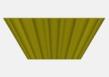 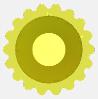 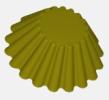 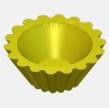 АртикулПК092ПК092DxdxH, мм40x20x1640x20x16Толщина, мм4,54,5Кол-во, шт.--Кол-во, шт. СОЮ5353Тарталетка «Риоса»Тарталетка «Риоса»Тарталетка «Риоса»Тарталетка «Риоса»Тарталетка «Риоса»Тарталетка «Риоса»Тарталетка «Риоса»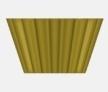 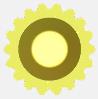 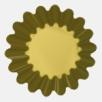 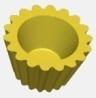 АртикулПК093ПК093DxdxH, мм51x27x2851x27x28Толщина, мм88Кол-во, шт.--Кол-во, шт. СОЮ3333Тарталетка «Эдель»Тарталетка «Эдель»Тарталетка «Эдель»Тарталетка «Эдель»Тарталетка «Эдель»Тарталетка «Эдель»Тарталетка «Эдель»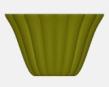 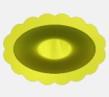 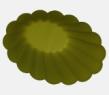 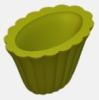 АртикулПК094ПК094ДxШxВ, мм32x22x2032x22x20Толщина, мм33Кол-во, шт.--Кол-во, шт. СОЮ120120РакушкаРакушкаРакушкаРакушкаРакушкаРакушкаРакушка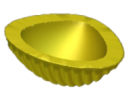 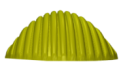 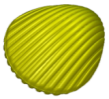 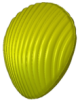 АртикулПК069ПК069ДxШxВ, мм41х34х2841х34х28Толщина, мм44Кол-во, шт.--Кол-во, шт. СОЮ6060РафаэллоРафаэллоРафаэллоРафаэллоРафаэллоРафаэллоРафаэлло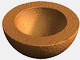 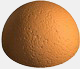 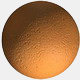 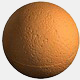 АртикулАртикулПК048ДxШxВ, ммДxШxВ, мм30х30х15Толщина, ммТолщина, мм5Кол-во, шт.Кол-во, шт.113Кол-во, шт. СОЮКол-во, шт. СОЮ92КолобокКолобокКолобокКолобокКолобокКолобокКолобок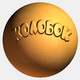 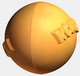 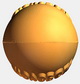 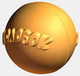 АртикулАртикулПК049ДxШxВ, ммДxШxВ, мм70x40x28Толщина, ммТолщина, ммот 4 до 7Кол-во, шт.Кол-во, шт.-Кол-во, шт. СОЮКол-во, шт. СОЮ92Печенье «Черепашка» - выпечка на двух формах – верхняя формаПеченье «Черепашка» - выпечка на двух формах – верхняя формаПеченье «Черепашка» - выпечка на двух формах – верхняя формаПеченье «Черепашка» - выпечка на двух формах – верхняя формаПеченье «Черепашка» - выпечка на двух формах – верхняя формаПеченье «Черепашка» - выпечка на двух формах – верхняя формаПеченье «Черепашка» - выпечка на двух формах – верхняя форма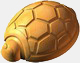 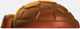 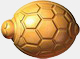 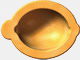 АртикулПК045ПК045ДxШxВ, мм45х33,3х1645х33,3х16Толщина, мм55Кол-во, шт.6969Кол-во, шт. СОЮ--Печенье «Черепашка» - выпечка на двух формах – нижняя формаПеченье «Черепашка» - выпечка на двух формах – нижняя формаПеченье «Черепашка» - выпечка на двух формах – нижняя формаПеченье «Черепашка» - выпечка на двух формах – нижняя формаПеченье «Черепашка» - выпечка на двух формах – нижняя формаПеченье «Черепашка» - выпечка на двух формах – нижняя формаПеченье «Черепашка» - выпечка на двух формах – нижняя форма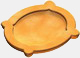 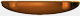 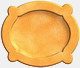 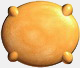 АртикулПК046ПК046ДxШxВ, мм45х33,3х745х33,3х7Толщина, мм55Кол-во, шт.6969Кол-во, шт. СОЮ--Печенье «Черепашка» - выпечка на двух формах – печенье в сбореПеченье «Черепашка» - выпечка на двух формах – печенье в сбореПеченье «Черепашка» - выпечка на двух формах – печенье в сбореПеченье «Черепашка» - выпечка на двух формах – печенье в сбореПеченье «Черепашка» - выпечка на двух формах – печенье в сбореПеченье «Черепашка» - выпечка на двух формах – печенье в сбореПеченье «Черепашка» - выпечка на двух формах – печенье в сборе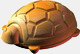 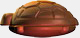 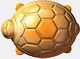 АртикулПК047ПК047ДxШxВ, мм45х33,3х2345х33,3х23Толщина, мм55Кол-во, шт.6969Кол-во, шт. СОЮ--ПончикиПончикиПончикиПончикиПончикиПончики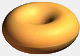 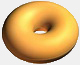 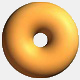 АртикулПК050DxdxH, мм49х9x20Толщина, мм20Кол-во, шт.38Кол-во, шт. СОЮ-Сердечко из сдобного теста (пирамида) с каймойСердечко из сдобного теста (пирамида) с каймойСердечко из сдобного теста (пирамида) с каймойСердечко из сдобного теста (пирамида) с каймойСердечко из сдобного теста (пирамида) с каймойСердечко из сдобного теста (пирамида) с каймой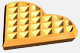 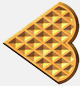 АртикулПК051ДxШxВ, мм84х91х16Толщина, ммот 2 до 8Кол-во, шт.20Кол-во, шт. СОЮ-Сердечко из сдобного теста (конус) с каймойСердечко из сдобного теста (конус) с каймойСердечко из сдобного теста (конус) с каймойСердечко из сдобного теста (конус) с каймойСердечко из сдобного теста (конус) с каймойСердечко из сдобного теста (конус) с каймой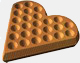 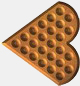 АртикулПК052ДxШxВ, мм86х80х18Толщина, ммот 2 до 8Кол-во, шт.20Кол-во, шт. СОЮ-Сердечко из сдобного теста Мини с каймойСердечко из сдобного теста Мини с каймойСердечко из сдобного теста Мини с каймойСердечко из сдобного теста Мини с каймойСердечко из сдобного теста Мини с каймойСердечко из сдобного теста Мини с каймой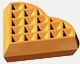 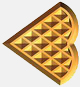 АртикулПК053ДxШxВ, мм51х56х14Толщина, ммот 2 до 6Кол-во, шт.48Кол-во, шт. СОЮ-Сердце пирамида без каймыСердце пирамида без каймыСердце пирамида без каймыСердце пирамида без каймыСердце пирамида без каймыСердце пирамида без каймыАртикулПК061ДxШxВ, мм84х91х10Толщина, ммот 2 до 6Кол-во, шт.20Кол-во, шт. СОЮ-Ванильное сердцеВанильное сердцеВанильное сердцеВанильное сердцеВанильное сердцеВанильное сердце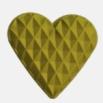 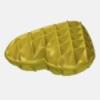 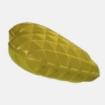 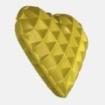 АртикулПК054ДxШxВ, мм66х66х32Толщина, мм32Кол-во, шт.по запросу Кол-во, шт. СОЮ-Лист дубовыйЛист дубовыйЛист дубовыйЛист дубовыйЛист дубовыйЛист дубовый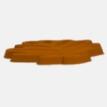 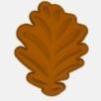 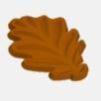 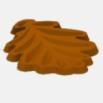 АртикулПК055ДxШxВ, мм90х70х10Толщина, мм10Кол-во, шт.18Кол-во, шт. СОЮ-Венская вафля из бисквитного теста - прямоуголнаяВенская вафля из бисквитного теста - прямоуголнаяВенская вафля из бисквитного теста - прямоуголнаяВенская вафля из бисквитного теста - прямоуголнаяВенская вафля из бисквитного теста - прямоуголнаяВенская вафля из бисквитного теста - прямоуголная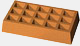 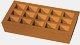 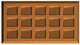 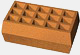 АртикулПК056ДxШxВ, мм80х42х15Толщина, ммот 3 до 5Кол-во, шт.28Кол-во, шт. СОЮ-Венская вафля из бисквитного теста - квадратнаяВенская вафля из бисквитного теста - квадратнаяВенская вафля из бисквитного теста - квадратнаяВенская вафля из бисквитного теста - квадратнаяВенская вафля из бисквитного теста - квадратнаяВенская вафля из бисквитного теста - квадратная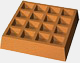 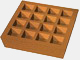 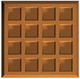 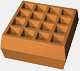 АртикулПК057ДxШxВ, мм60х60х15Толщина, ммот 3 до 5Кол-во, шт.28Кол-во, шт. СОЮ-Батончик для шоколадки на основе венской вафлиБатончик для шоколадки на основе венской вафлиБатончик для шоколадки на основе венской вафлиБатончик для шоколадки на основе венской вафлиБатончик для шоколадки на основе венской вафлиБатончик для шоколадки на основе венской вафли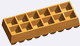 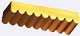 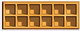 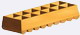 АртикулПК058ДxШxВ, мм108х38,6х20Толщина, ммот 3 до 6Кол-во, шт.24Кол-во, шт. СОЮ-Венская вафля - сердцеВенская вафля - сердцеВенская вафля - сердцеВенская вафля - сердцеВенская вафля - сердцеВенская вафля - сердце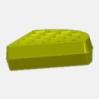 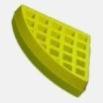 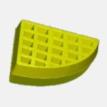 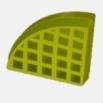 АртикулПК059ДxШxВ, мм70х105х20Толщина, мм20Кол-во, шт.-Кол-во, шт. СОЮпо запросуВенская вафля - круглаяВенская вафля - круглаяВенская вафля - круглаяВенская вафля - круглаяВенская вафля - круглаяВенская вафля - круглая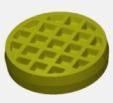 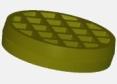 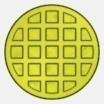 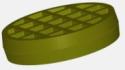 АртикулПК095ДxШxВ, мм65х65х14Толщина, мм14Кол-во, шт.-Кол-во, шт. СОЮ22Венская вафля - квадратная 100х100Венская вафля - квадратная 100х100Венская вафля - квадратная 100х100Венская вафля - квадратная 100х100Венская вафля - квадратная 100х100Венская вафля - квадратная 100х100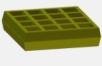 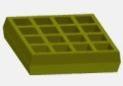 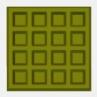 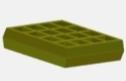 АртикулПК096ДxШxВ, мм100х100х24Толщина, мм24Кол-во, шт.-Кол-во, шт. СОЮ8Вафельная трубочка - классическаяВафельная трубочка - классическаяВафельная трубочка - классическаяВафельная трубочка - классическая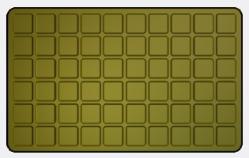 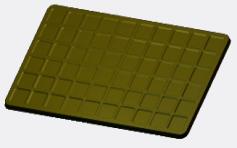 АртикулПК070ДxШxВ, мм219х135х4Толщина, мм3-4Кол-во, шт4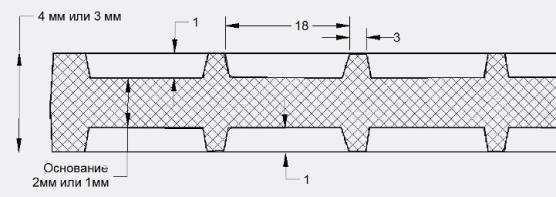 Вафельная трубочка – треугольный узорВафельная трубочка – треугольный узорВафельная трубочка – треугольный узорВафельная трубочка – треугольный узор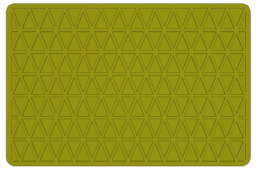 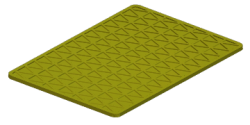 АртикулПК071ДxШxВ, мм225х150х4Толщина, мм3-4Кол-во, шт3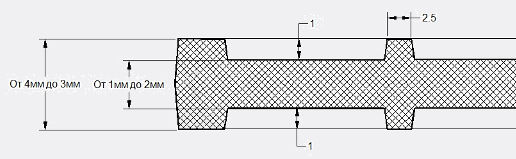 Вафельная трубочка – лакомка 2Вафельная трубочка – лакомка 2Вафельная трубочка – лакомка 2Вафельная трубочка – лакомка 2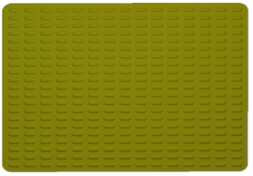 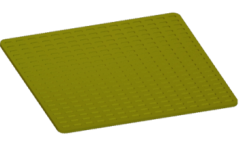 АртикулПК072ДxШxВ, мм270х220х3Толщина, мм3Кол-во, шт2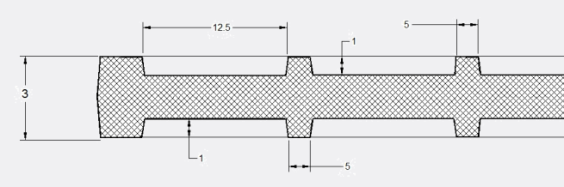 Вафельная трубочка – лакомка 4Вафельная трубочка – лакомка 4Вафельная трубочка – лакомка 4Вафельная трубочка – лакомка 4Вафельная трубочка – лакомка 4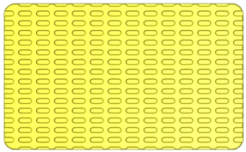 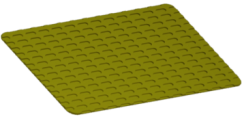 АртикулПК073ДxШxВ, мм220х134х3Толщина, мм3Кол-во, шт4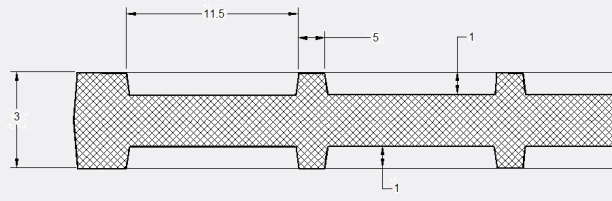 Вафельная трубочка – лакомка 6Вафельная трубочка – лакомка 6Вафельная трубочка – лакомка 6Вафельная трубочка – лакомка 6Вафельная трубочка – лакомка 6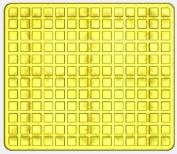 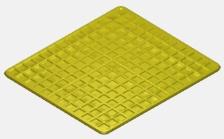 АртикулПК097ДxШxВ, мм145х125х4Толщина, мм4Кол-во, шт6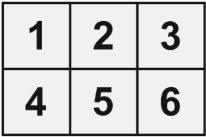 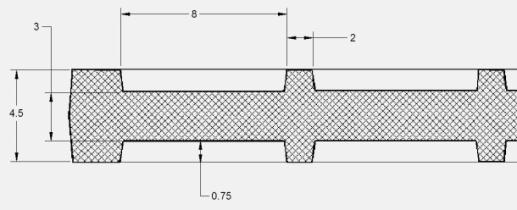 Вафельная трубочка – лакомка 8Вафельная трубочка – лакомка 8Вафельная трубочка – лакомка 8Вафельная трубочка – лакомка 8Вафельная трубочка – лакомка 8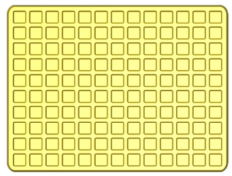 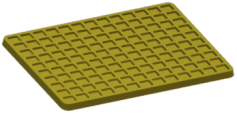 АртикулПК074ДxШxВ, мм140х105х5Толщина, мм4-5Кол-во, шт8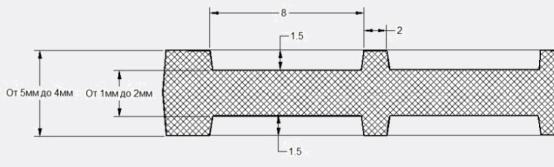 Вафельная трубочка – ромбВафельная трубочка – ромбВафельная трубочка – ромбВафельная трубочка – ромбВафельная трубочка – ромб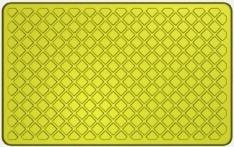 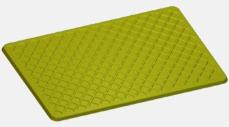 АртикулПК098ДxШxВ, мм219х135х3Толщина, мм3Кол-во, шт4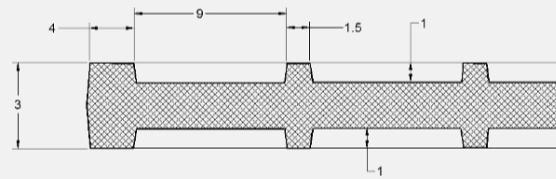 Голландская вафляГолландская вафляГолландская вафляГолландская вафляГолландская вафля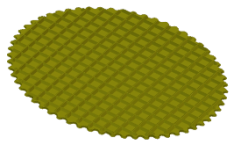 АртикулПК075ДxШxВ, мм120х130х5Толщина, мм5Кол-во, шт6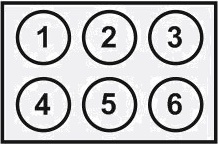 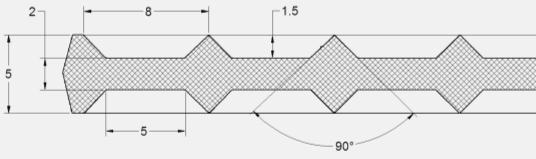 Вафельные листы, рожки, основы для конфет, тарталеткиВафельные листы, рожки, основы для конфет, тарталеткиВафельные листы, рожки, основы для конфет, тарталеткиВафельные листы, рожки, основы для конфет, тарталеткиВафельные листы, рожки, основы для конфет, тарталетки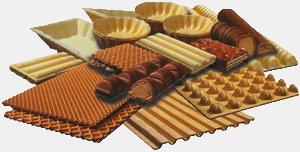 ДxШxВ, ммпо запросуТолщина, ммпо запросуКол-во, штпо запросуФигурка из бисквитного теста – «Белочка и Зайчик»Фигурка из бисквитного теста – «Белочка и Зайчик»Фигурка из бисквитного теста – «Белочка и Зайчик»Фигурка из бисквитного теста – «Белочка и Зайчик»Фигурка из бисквитного теста – «Белочка и Зайчик»Фигурка из бисквитного теста – «Белочка и Зайчик»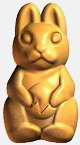 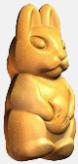 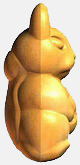 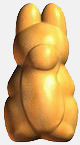 АртикулПК060ДxШxВ, мм45х24х21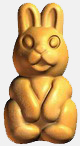 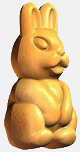 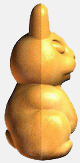 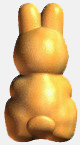 Толщина, мм24Кол-во, шт99Кол-во, шт. СОЮ80Фигурка из бисквитного теста - "Зайчик лесной"Фигурка из бисквитного теста - "Зайчик лесной"Фигурка из бисквитного теста - "Зайчик лесной"Фигурка из бисквитного теста - "Зайчик лесной"Фигурка из бисквитного теста - "Зайчик лесной"Фигурка из бисквитного теста - "Зайчик лесной"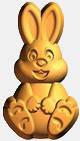 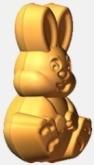 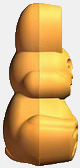 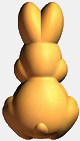 АртикулПК062ДxШxВ, мм54х30х25Толщина, мм25Кол-во, шт80Кол-во, шт. СОЮ56Фигурка из бисквитного теста - "Белка лесная"Фигурка из бисквитного теста - "Белка лесная"Фигурка из бисквитного теста - "Белка лесная"Фигурка из бисквитного теста - "Белка лесная"Фигурка из бисквитного теста - "Белка лесная"Фигурка из бисквитного теста - "Белка лесная"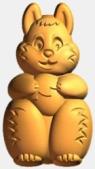 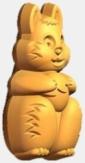 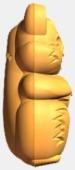 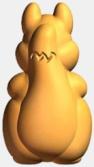 АртикулПК063ДxШxВ, мм54х30х25Толщина, мм25Кол-во, шт72Кол-во, шт. СОЮ56Фигурка из бисквитного теста – «Медведь с бочонком»Фигурка из бисквитного теста – «Медведь с бочонком»Фигурка из бисквитного теста – «Медведь с бочонком»Фигурка из бисквитного теста – «Медведь с бочонком»Фигурка из бисквитного теста – «Медведь с бочонком»Фигурка из бисквитного теста – «Медведь с бочонком»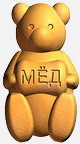 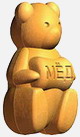 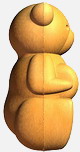 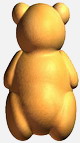 АртикулПК064ДxШxВ, мм54х29х27Толщина, мм27Кол-во, шт63Кол-во, шт. СОЮ56Фигурка из бисквитного теста – «Мороженое в рожке»Фигурка из бисквитного теста – «Мороженое в рожке»Фигурка из бисквитного теста – «Мороженое в рожке»Фигурка из бисквитного теста – «Мороженое в рожке»Фигурка из бисквитного теста – «Мороженое в рожке»Фигурка из бисквитного теста – «Мороженое в рожке»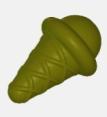 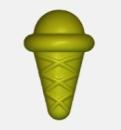 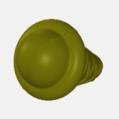 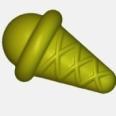 АртикулПК099ДxШxВ, мм50х32х32Толщина, мм32Кол-во, шт. СОЮ64Фигурка из бисквитного теста - "Гриб "Фигурка из бисквитного теста - "Гриб "Фигурка из бисквитного теста - "Гриб "Фигурка из бисквитного теста - "Гриб "Фигурка из бисквитного теста - "Гриб "Фигурка из бисквитного теста - "Гриб "АртикулПК065ДxШxВ, мм52х35х35Толщина, мм35Кол-во, шт. СОЮ49